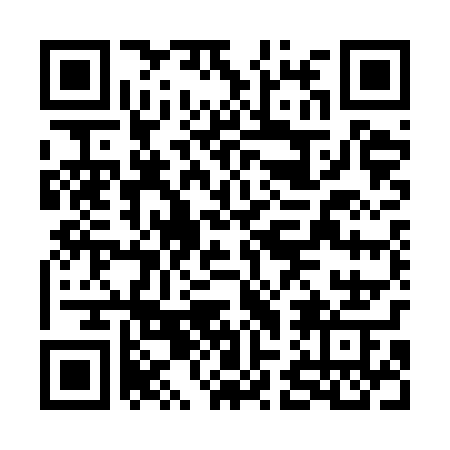 Prayer times for Czarna Belczaczka, PolandMon 1 Apr 2024 - Tue 30 Apr 2024High Latitude Method: Angle Based RulePrayer Calculation Method: Muslim World LeagueAsar Calculation Method: HanafiPrayer times provided by https://www.salahtimes.comDateDayFajrSunriseDhuhrAsrMaghribIsha1Mon4:106:0912:385:057:088:592Tue4:076:0712:385:067:109:023Wed4:056:0412:375:077:119:044Thu4:026:0212:375:097:139:065Fri3:596:0012:375:107:159:086Sat3:565:5812:365:117:169:117Sun3:535:5512:365:127:189:138Mon3:505:5312:365:137:209:159Tue3:475:5112:365:157:219:1710Wed3:445:4912:355:167:239:2011Thu3:415:4612:355:177:259:2212Fri3:385:4412:355:187:269:2513Sat3:355:4212:355:197:289:2714Sun3:325:4012:345:207:309:3015Mon3:295:3812:345:217:319:3216Tue3:265:3612:345:237:339:3517Wed3:235:3412:345:247:359:3718Thu3:205:3112:335:257:369:4019Fri3:165:2912:335:267:389:4220Sat3:135:2712:335:277:409:4521Sun3:105:2512:335:287:419:4822Mon3:075:2312:335:297:439:5023Tue3:035:2112:325:307:459:5324Wed3:005:1912:325:317:469:5625Thu2:575:1712:325:327:489:5926Fri2:535:1512:325:337:5010:0227Sat2:505:1312:325:347:5110:0428Sun2:475:1112:325:357:5310:0729Mon2:435:0912:325:367:5510:1030Tue2:405:0712:315:377:5610:13